Aumento de la participación en la labor del Comité Técnico y de los Grupos de Trabajo TécnicoDocumento preparado por la Oficina de la Unión‏Descargo de responsabilidad: el presente documento no constituye un documento de política u orientación de la UPOVRESUMEN	El objetivo de este documento es informar sobre las novedades relativas a las medidas para aumentar la participación en la labor de los Grupos de Trabajo Técnico (TWP) y del Comité Técnico (TC), incluido el uso de reuniones por medios electrónicos. 	Se invita al TC a: tomar nota de la participación en las reuniones de los TWP de 2021, que se exponen en el Anexo I del presente documento; tomar nota de las observaciones formuladas por el TWV, el TWO, el TWA y el TWF, en sus reuniones de 2021, sobre posibles medidas para la participación física y virtual en las reuniones de los TWP, que se presentan en el Anexo II del presente documento; yconsiderar posibles medidas para la participación física y virtual en las reuniones de los TWP, como se indica en los párrafos 11 a 13 del presente documento.	El presente documento se estructura del modo siguiente:RESUMEN	1Participación en las reuniones del TC y de los TWP por medios electrónicos	2POSIBLES MEDIDAS PARA LA PARTICIPACIÓN FÍSICA Y VIRTUAL EN LAS REUNIONES DE LOS TWP	2Propuestas para aumentar la participación en la labor de los Grupos de Trabajo Técnico	2a)	Talleres preparatorios virtuales previos a las reuniones de los TWP	2b)	Formulación de comentarios y preguntas sobre los documentos de los TWP antes de las reuniones	3c)	Alternancia de un año de sesión física con un año de sesión virtual	3d)	Participación electrónica en las reuniones físicas de los TWP	3Anexo I	Participación en las reuniones de los TWP de 2021Anexo II	Posibles medidas para la participación física y virtual en las reuniones de los TWP y observaciones formuladas por el TWV, el TWO, el TWA y el TWF en sus reuniones de 2021	En el presente documento se utilizan las abreviaturas siguientes:BMT:	Grupo de Trabajo sobre Técnicas Bioquímicas y Moleculares y Perfiles de ADN en particular	TC:	Comité Técnico	TWA:	Grupo de Trabajo Técnico sobre Plantas Agrícolas	TWC:	Grupo de Trabajo Técnico sobre Automatización y Programas Informáticos	TWF:	Grupo de Trabajo Técnico sobre Plantas Frutales		TWM:	Grupo de Trabajo Técnico sobre Métodos y Técnicas de Examen	TWO:	Grupo de Trabajo Técnico sobre Plantas Ornamentales y Árboles Forestales	TWP:	Grupos de Trabajo Técnico	TWV:	Grupo de Trabajo Técnico sobre HortalizasParticipación en las reuniones del TC y de los TWP por medios electrónicos	Entre las medidas tomadas como consecuencia la pandemia de COVID-19, tras consultar a los anfitriones de los TWP y el presidente del TC, los presidentes de los TWP convinieron en celebrar las reuniones de 2021 por medios electrónicos. En el Anexo I de este documento se presenta un análisis del nivel de participación en las reuniones de los TWP en 2021. La información sobre la participación en las reuniones del TWC y del BMT en 2021 se facilitará en una adición al presente documento.	Se invita al TC a tomar nota de la participación en las reuniones de los TWP en 2021, tal como figura en el Anexo I del presente documento.POSIBLES MEDIDAS PARA LA PARTICIPACIÓN FÍSICA Y VIRTUAL EN LAS REUNIONES DE LOS TWP	El TC, en su quincuagésima sexta sesión, acordó invitar a los TWP a estudiar posibles medidas para la participación física y virtual en las reuniones de los TWP, como se reproduce en el Anexo II del presente documento (véase el documento TC/56/23, "Informe", párrafo 69).	Los comentarios de los TWP, formulados en sus sesiones de 2021, sobre posibles medidas para la participación física y virtual en las reuniones de los TWP figuran en el Anexo II de este documento.	Pueden consultarse más detalles sobre este asunto en el documento TC/56/12, “Aumento de la participación en la labor del Comité Técnico y de los Grupos de Trabajo Técnico”.	Se invita al TC a tomar nota de las observaciones formuladas por los TWP, en sus reuniones de 2021, sobre las posibles medidas de participación física y virtual en las reuniones de los TWP, que figuran en el Anexo II del presente documento. Propuestas para aumentar la participación en la labor de los Grupos de Trabajo Técnico	Partiendo de las observaciones formuladas por los TWP, en sus reuniones de 2021, el TC podría considerar las siguientes medidas relativas a la participación física y virtual en las reuniones de los TWP:a)	Talleres preparatorios virtuales previos a las reuniones de los TWPLos talleres preparatorios virtuales se organizarían como una serie de seminarios web.El contenido de los talleres preparatorios virtuales sería acordado por el TC en el punto del orden del día "Talleres preparatorios".El contenido se organizaría en función de los temas (por ejemplo, elaboración de directrices de examen, técnicas moleculares en el examen DHE, métodos de examen DHE, análisis de imágenes).La Oficina de la Unión, en coordinación con los presidentes del TC y de los TWP, se encargaría de organizar los seminarios web (por ejemplo, fechas, número de seminarios necesarios para tratar el contenido, ponentes y panelistas).Los talleres preparatorios virtuales sustituirían a los talleres preparatorios celebrados antes de cada reunión de los TWP. La serie de seminarios virtuales estaría abierta a los expertos de todos los TWP.Los seminarios web se grabarían y se mantendrían en línea hasta que fueran sustituidos por una versión actualizada. La Oficina de la Unión organizaría una página web para albergar los vídeos (por ejemplo, el canal de la UPOV en YouTube).	En el documento TC/57/13, "Talleres preparatorios", se presentan otros asuntos relacionados con los talleres preparatorios. b)	Formulación de comentarios y preguntas sobre los documentos de los TWP antes de las reunionesSe invitaría a los participantes a presentar comentarios por escrito sobre los documentos antes de las reuniones, del mismo modo que en 2020 y 2021.La recopilación de los comentarios escritos se distribuiría a los participantes inscritos una semana antes de la reunión.Los comentarios recibidos con antelación se incluirían en el debate del correspondiente punto del orden del día durante la reunión.c)	Alternancia de un año de sesión física con un año de sesión virtualLas reuniones de los TWP se programarían un año como reunión virtual y al año siguiente como reunión física (por ejemplo, 2023: virtual; 2024: física).Se celebrarían al menos dos reuniones virtuales de los TWP en un año natural para que los especialistas pudieran participar electrónicamente en todos los debates sobre las directrices de examen y los documentos TGP y TWP.Visitas técnicas virtuales: habría una invitación abierta para que cualquier miembro de la UPOV hiciera una presentación sobre aspectos de sus sistemas de examen mediante ponencias, vídeos o presentaciones en línea (por ejemplo, examen DHE para determinados cultivos, procedimientos de examen, análisis de imágenes, disposición de los ensayos).El calendario de las reuniones virtuales de los TWP sería debatido por estos al planificar el orden del día de la siguiente reunión.d)	Participación electrónica en las reuniones físicas de los TWPEl anfitrión de los TWP o la Oficina de la Unión deberían proporcionar una plataforma para la participación electrónica en las reuniones de los subgrupos encargados de las directrices de examen en las reuniones físicas de los TWP. Esta medida debería permitir la participación de expertos en cultivos que de otro modo no asistirían a las reuniones de los TWP. Los anfitriones de las reuniones físicas de los TWP deberían participar en la decisión de cómo organizar la participación virtual en los debates de los subgrupos encargados de las directrices de examen.e)	Grupo de Trabajo Técnico sobre Métodos y Técnicas de Examen (TWM)El TWM se reunirá por vía electrónica en 2022 y evaluará la necesidad de reunirse físicamente en el futuro, en función de la variedad de temas que se traten.f)	Presentación de informes y examen de las medidas adoptadas 	La Oficina de la Unión informaría sobre las medidas adoptadas para que el TC las revise y estudie en su quincuagésima octava sesión.	Se invita al TC a examinar las posibles medidas para la participación física y virtual en las reuniones de los TWP, como se indica en los párrafos 11 a 13 del presente documento. [Siguen los Anexos]Participación en las reuniones de los TWP de 2021Cuadro 1: Número total de participantes individuales en los TWP de 2015 a 2021** Incluye el número total de participantes de los miembros de la Unión y los observadores. ** Variación (%) entre 2021 y la media de 2015 a 2019. Cuadro 2: Número total de miembros de la Unión representados en los TWP de 2015 a 2021 ** Variación (%) entre 2021 y la media de 2015 a 2019.[Sigue el Anexo II]Posibles medidas para la participación física y virtual en las reuniones de los TWP, propuestas por el TC en su quincuagésima sexta sesión.El TC, en su quincuagésima sexta sesión, acordó invitar a los TWP a estudiar las siguientes posibles medidas para la participación física y virtual en las reuniones de los TWP (véase el documento TC/56/23, "Informe", párrafo 69):Organizar los debates con los subgrupos encargados de las directrices de examen por medios electrónicos antes de las reuniones de los TWP en lugar de hacerlo durante las reuniones. Las conclusiones de los subgrupos se notificarán en las reuniones de los TWP con el mismo procedimiento que se sigue actualmente. Organizar talleres preparatorios virtuales previos a las reuniones de los TWP. Estos talleres preparatorios se grabarán y se publicarán en el sitio web de la UPOV.Ofrecer la posibilidad de formular observaciones y preguntas sobre los documentos antes de la reunión. Organizar la participación electrónica durante las reuniones de los TWP, optando por una de las siguientes posibilidades, según las instalaciones del organizador: Que el organizador proporcione la plataforma para los participantes virtuales (con audio y video integrados in situ), además de la participación in situ en la reunión.Que la Oficina de la Unión proporcione la plataforma para los participantes virtuales. Se invitará a todos los participantes (presenciales y a distancia) a incorporarse a la plataforma utilizando su equipo personal.Llevar a cabo reuniones virtuales durante parte del día (por ejemplo, dos reuniones de dos horas al día) y reuniones para que los participantes presenciales realicen las actividades siguientes: visitas a los ensayos DHE o a instalaciones relacionadas; debates o reuniones bilaterales previamente organizados sobre cooperación; reuniones para facilitar los debates o intercambiar conocimientos sobre el examen DHE.Observaciones formuladas por los TWP, en sus reuniones de 2021, sobre las posibles medidas de participación física y virtual en las reuniones de los TWPEn sus reuniones de 2021, el TWV, el TWO, el TWA, el TWF y el TWC examinaron el documento TWP/5/12 (véanse los párrafos 97 a 103 del documento TWV/55/16, “Report” (Informe); los párrafos 85 a 87 del documento TWO/53/10, “Report”; los párrafos 96 a 99 del documento TWA/50/9, “Report”; y los párrafos 81 a 84 del documento TWF/52/10, “Report”).El TWV, el TWO, el TWA y el TWF tomaron nota de la información sobre la participación por medios electrónicos en las reuniones de los TWP y del TC en 2020 y de las medidas para mejorar las reuniones virtuales que se celebren en el futuro, tal como se expone en los párrafos 15 a 21 del documento TWP/5/12.El TWV tomó nota de que la participación en los TWP creció en 2020 y convino en la conveniencia de continuar estudiando opciones para que siga creciendo el número de miembros que participan en la labor técnica de la UPOV, como por ejemplo, el aumento del número de oportunidades de interactuar e intercambiar información.En sus reuniones de 2021, el TWV, el TWO, el TWA y el TWF examinaron posibles medidas para la participación física y virtual en las reuniones de los TWP y acordaron lo siguiente:Organizar los debates con los subgrupos encargados de las directrices de examen por medios electrónicos antes de las reuniones de los TWP en lugar de hacerlo durante las reuniones. Las conclusiones de los subgrupos se notificarán en las reuniones de los TWP con el mismo procedimiento que se sigue actualmente.	El TWV observó que la organización de los debates de los subgrupos encargados de las directrices de examen por medios electrónicos antes de las reuniones de los TWP permitiría disponer de más tiempo durante las reuniones presenciales para otras cuestiones pertinentes, como los caracteres de resistencia a las enfermedades.	El TWV tomó nota del comentario formulado por un representante del sector del fitomejoramiento sobre la necesidad de que los cambios se apliquen en los siguientes borradores de las directrices de examen, así como de la petición de que se estudie la posibilidad de aplicar esa función en la plantilla web de los documentos TG.Organizar talleres preparatorios virtuales previos a las reuniones de los TWP. Estos talleres preparatorios se grabarán y se publicarán en el sitio web de la UPOV.Ofrecer la posibilidad de formular observaciones y preguntas sobre los documentos antes de la reunión. Organizar la participación electrónica durante las reuniones de los TWP, optando por una de las siguientes posibilidades, según las instalaciones del organizador: Que el organizador proporcione la plataforma para los participantes virtuales (con audio y video integrados in situ), además de la participación in situ en la reunión.Que la Oficina de la Unión proporcione la plataforma para los participantes virtuales. Se invitará a todos los participantes (presenciales y a distancia) a incorporarse a la plataforma utilizando su equipo personal.Llevar a cabo reuniones virtuales durante parte del día (por ejemplo, dos reuniones de dos horas al día) y reuniones para que los participantes presenciales realicen las actividades siguientes: visitas a los ensayos DHE o a instalaciones relacionadas; debates o reuniones bilaterales previamente organizados sobre cooperación; reuniones para facilitar los debates o intercambiar conocimientos sobre el examen DHE.[Fin del Anexo II y del documento]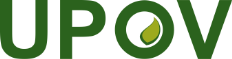 SUnión Internacional para la Protección de las Obtenciones VegetalesComité TécnicoQuincuagésima séptima sesión 
Ginebra, 25 y 26 de octubre de 2021TC/57/10Original: InglésFecha: 7 de octubre de 2021TWVTWOTWATWFTWCBMT20156263564418sin reunión201645536849341072017583054363149201846sin reunión 644028552019582842604465Media 2015-20195839635533662020 (virtual)815996101441192021 (virtual)1009614210954116Variación (%)**+86%+176%+150%+138%+74%+110%TWVTWOTWATWFTWCBMT201520161716702016151419235122017181428199192018150231815182019151220191618Media 2015-201917112119101320202720282619262021282535292332Variación (%)*+69%+123%+64%+53%+121%+139%TWVTWOTWATWFTWCOpiniónFavorableParcialmente favorableParcialmente favorableFavorableToma notaObservaciones- Oportunidad de reunir a los expertos pertinentes- Más oportunidades para debatir, intercambiar y contribuir libremente- En la reunión principal solo se podrían tratar las cuestiones pendientes más importantes, si procede. La mayoría de las cuestiones técnicas podrían resolverse en el seno del subgrupo- La dificultad para encontrar un horario adecuado podría incidir en la igualdad de oportunidades para participar (husos horarios)- Los debates por medios electrónicos pueden beneficiarse de la participación de los expertos que no puedan asistir a las reuniones de los TWP- Los debates de los subgrupos encargados de las directrices de examen podrían organizarse antes de las reuniones de los TWP para agilizar el examen de los documentos- La programación de esas reuniones debería debatirse detalladamente entre los participantes en el subgrupo- Las reuniones en persona deberían mantenerse en las reuniones de los TWP para debatir las directrices de examen- Los debates de los subgrupos encargados de las directrices de examen deberían seguir celebrándose durante las reuniones de los TWP- Se podrían organizar debates por medios electrónicos además de los debates en el seno de los TWP- La dificultad para encontrar un horario adecuado podría incidir en la igualdad de oportunidades para participar- Los debates por medios electrónicos pueden beneficiarse de la participación de los expertos que no puedan asistir a las reuniones de los TWP- Oportunidad de reunir a los expertos pertinentes- Más oportunidades para debatir, intercambiar y contribuir libremente- En la reunión principal solo se podrían tratar las cuestiones pendientes más importantes, si procede. La mayoría de las cuestiones técnicas podrían resolverse en el seno del subgrupo- La dificultad para encontrar un horario adecuado podría incidir en la igualdad de oportunidades para participar (husos horarios)- Los debates por medios electrónicos pueden beneficiarse de la participación de los expertos que no puedan asistir a las reuniones de los TWPTWVTWOTWATWFTWCOpiniónFavorableFavorableFavorableFavorableFavorableObservaciones- Estudiar la posibilidad de que los vídeos estén disponibles en el sitio web de la UPOV para crear una recopilación de recursos- La reunión en directo de preguntas y respuestas con los panelistas y la Oficina de la Unión es útil y debería mantenerse- Se podría disponer de una recopilación de vídeos en línea- En general se considera eficaz- Los paneles de debate son bienvenidos- Estudiar la posibilidad de que los vídeos estén disponibles en el sitio web de la UPOV para crear una recopilación de recursos TWVTWOTWATWFTWCOpiniónFavorableFavorableFavorableFavorableFavorableObservaciones- En cuanto a las directrices de examen, los comentarios previos se consideraron útiles para la preparación y mejora del proceso de debate- En todos los casos (reuniones virtuales y presenciales) debería mantenerse la posibilidad de formular comentarios y preguntas sobre los documentos con antelación- No debería impedir que se discutan los temas en el seno de los TWP- Debería fomentarse el uso de la plantilla web de los documentos TG para formular comentarios sobre las directrices de examen- Debería fomentarse el aumento del número de miembros que contribuyen- Deberían atenderse todos los comentarios realizados con antelación a la reunión, incluso los de los participantes que no puedan asistir a una reunión física- No debería excluir el debate de los mismos temas en el seno de los TWP (a diferencia del "examen de los documentos por correspondencia")- Los plazos deberían acordarse de antemano- Los documentos deberían publicarse con suficiente antelación para que se puedan hacer comentarios- Debería aumentar el número de miembros que formulan comentarios- En cuanto a las directrices de examen, los comentarios previos se consideraron útiles para la preparación y mejora del proceso de debate- En todos los casos (reuniones virtuales y presenciales) debería mantenerse la posibilidad de formular comentarios y preguntas sobre los documentos con antelación- No debería impedir que se discutan los temas en el seno de los TWP- Debería fomentarse el uso de la plantilla web de los documentos TG para formular comentarios sobre las directrices de examen- Debería fomentarse el aumento del número de miembros que contribuyenTWVTWOTWATWFTWCOpiniónParcialmente favorableParcialmente favorableParcialmente favorableParcialmente favorableObservaciones- La tecnología que se utilice (por ejemplo, la plataforma de videoconferencia) debería ser estándar para permitir una amplia participación de los miembros- En las invitaciones se debería seguir preguntando si los participantes tienen intención de participar en persona o por vía electrónica, con el fin de evaluar la necesidad de instalar el equipo adecuado para el anfitrión- Una mayor accesibilidad sería beneficiosa para promover la participación de los expertos en determinados puntos del orden del día- La dificultad para encontrar un horario adecuado podría incidir en la igualdad de oportunidades para participar- Considerar la posibilidad de alternar un año de reunión física con un año de reunión virtual- Podría implicar una planificación y costes adicionales para el anfitrión- Considerar la posibilidad de que la participación en línea se limite a la escucha (el derecho a hablar estaría reservado a los participantes presenciales) - La reunión debería organizarse en función de las necesidades de los participantes presenciales- Útil para aumentar la participación en la labor técnica de la UPOV y la formación del personal- Beneficioso para promover la participación de los expertos en determinados puntos del orden del día (por ejemplo, directrices de examen, presentaciones)- La tecnología que se utilice (por ejemplo, la plataforma de videoconferencia) debería ser estándar para permitir una amplia participación de los miembros- En las invitaciones se debería seguir preguntando si los participantes tienen intención de participar en persona o por vía electrónica, con el fin de evaluar la necesidad de instalar el equipo adecuado para el anfitrión- Alternar un año de reunión física con otro de reunión virtualTWVTWOTWATWFTWCOpiniónFavorableParcialmente favorableParcialmente favorableFavorableObservaciones- Sin comentarios- Una oportunidad para introducir a los nuevos examinadores en los debates celebrados en el seno de los TWP- El espacio informal que ofrecen las reuniones físicas es necesario para el debate y la interacción de los participantes- Las visitas a los ensayos o a las instalaciones relacionadas son una parte importante de las reuniones físicas- Considerar la posibilidad de alternar un año de reunión física con un año de reunión virtual- Las visitas a los ensayos o a las instalaciones relacionadas son una parte importante de las reuniones físicas- Es necesario estudiar más a fondo las actividades de los participantes presenciales a fin de justificar el viaje para asistir a una reunión física- Los anfitriones de los TWP deberían participar en la decisión de si se pueden organizar reuniones virtuales y cómo hacerlo- Sin comentarios- Celebrar mesas redondas para presentar a los participantes y reuniones separadas con el fin de que los nuevos participantes establezcan contactos para la cooperación internacional